удружење грађана                                                                  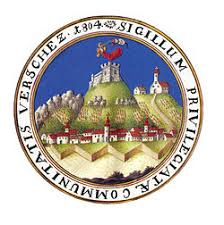 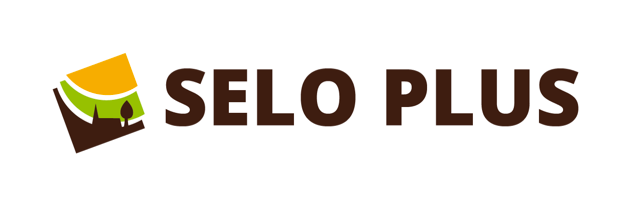 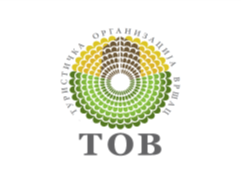 ГРАД ВРШАЦ
Пријавни лист за такмичење „Бирајмо најуређеније село  СЕЛО ПЛУС“ 2018. годинеМЕСНА ЗАЈЕДНИЦА__________________________________________________________________(назив Месне заједнице)Председник Месне заједнице____________________________________________________________________________________________________________________________(адреса, емаил, контакт телефон председника или  представника Месне заједнице)Рок за подношење пријава је 10.09.2018. годинеТабеларни приказ критеријума и вредновањаПријавни образац П - 1Учесници конкурса описују тренутно стање по траженим критеријумима, могу додавати и друге афирмативне садржаје коју нису директно поменути у критеријумима и посебно наглашавају активности које су реализоване у последњих годину дана.	                  Подносилац пријаве	________________________________Критеријуми БодовиУређеност села - општини утисак,40Уређеност зелених површина испред домаћинстава10Уређеност јавних површина,15Уређеност простора око школа, вртића, цркве, гробља, споменика...15Активности МЗ 20Број организованих манифестација.20Пословни амбијент села 20ОПШТИ ПОДАЦИНазив Месне заједнице:Адреса:број телефона, бр:Број становника:Број домаћинстава:Председник савета Месне заједнице:Чланови савета Месне заједнице:Број одржаних састанака:РБКРИТЕРИЈУМОПИС1.1.Уређеност села – уређеност зелених површина испред домаћинства(број уређених зелених површина испред домаћинстава у односу на број домаћинстава)1.2.Уређеност јавних површина(уређеност каналске мреже, бунара, депонија, тротоара итд.)1.3.Уређеност простора око школа, вртића, цркве, гробља, споменика...(уређење простора око јавних објеката)2.Активности МЗ(број организованих акција и догађаја, број НВО из разних области – култура, спорт, организације жена)Посебно исказати учешће жена у јавном животу села3.Број организованих манифестација.(све манифестације одржане у претходној години, културног, спортског, хуманираног...карактера)За сваку манифестацију исказати број учесника број посетилаца и приложити видео и писани материјал.4.Пословни амбијент села(уписати број пољопривредних газдинстава, број привредних субјеката, број туристичких објеката, објеката турицтичке инфраструктуре, привредне манифестације)